Конспект №3 урока по физической культуре  для 6 класса.Раздел: Общая гимнастика Цель урока: разучивание ключевых элементов «общей гимнастики».Задачи урока: Образовательные: дальнейшее  разучивание композиции вольных упражнений (III- IVч). Объединение частей (III- IVч).Развивающие, оздоровительные: развитие пространственной ориентации при кувырках назад. Развитие правильной осанки.Воспитательные: воспитание  эстетических чувств. Средства обучения:  гимнастическое оборудование, ноутбук, видео материалы, фотографии, магнитофон, музыкальные                                    CD-диски. ЧастиурокаЧастные задачиСодержание урокаДозировкаМетодические указанияI.Вводно-подготовительная часть Приучить постоянно удержать правильную осанку. Подготовительная часть. Построение учащихся в круг по залу.  Сообщение задачи урока. Упражнения для концентрации внимания: повторение ритмических хлопков ладонями за учителем.Ходьба на носках с правильной осанкой, острый шаг, гимнастический шаг; бег с прямыми ногами с оттянутыми носками, левым, правым боком.Общеразвивающие упражнения на гимнастической стенке: - движения ногами в висе;- махи ногами в положении упора стоя (влево, вправо);- соскоки из виса махом вперед;- соскоки из виса лицом к стене махом назад;- вис прогнувшись;- вис ноги врозь;- в упоре стоя прыжки ноги врозь;- из упора присев прыжки вверх с прямым туловищем.10 мин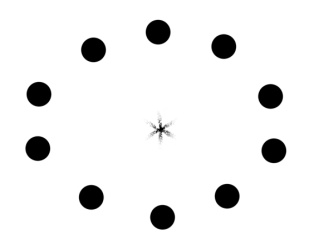  Выполнять с правильной осанкой точным положением рук, ног, головы.Движение рук, ног сопровождается  поворотом головы (зрительный контроль).II.Основная часть Сочетание движений с музыкой.Научить правильно выполнять группировку.Основная часть.Продолжение разучивания групповых вольных упражнений.Повторение I, II, III, IV  - частей под музыкальное сопровождение.Показ V, VI восьмерок.Показ видеоролика.V.1 – упор присев;2 – толчком ног, упор лежа;3 – упор лежа прогнувшись;4 – сед на пятках с наклоном вперед;5 – стойка на левом колене, правую в сторону на носок, руки в стороны;6 – сед на пятках с наклоном вперед;7 – стойка на правом колене, левую в сторону на носок, руки в стороны;8 – упор присев.VI.1 – перекат назад в стойку на лопатках согнув ноги;2 – стойка на лопатках с прямыми ногами;3 – 4 - держать;5 – перекат вперед в сед в группировке;6 – сед углом;7 – 8 – держать.Акробатические прыжки: Второе упражнение: «старт пловца» – кувырок вперед в упор присев – ноги скрестно – поворот кругом в упоре присев – два кувырка назад – прыжок вверх с поворотом на 180.Подводящие, специальные упражнения:-перекаты боковые;- группировки;- повороты в приседе; - прыжки вверх (5-10 прыжков в темпе, со  взмахом рук) без прогиба;Техника 2-ух кувырков назад в темпе:Показ кувырка вперед в замедленном темпе и показ кувырка  обратным движением (назад)Руки, ладони опираются у плеч на мату  – вращательное движение;Из упора присев кувырок  назад в группировке в упор присев;Кувырки назад со страховкой, скрещивая ноги; Упор присев – поворот крутом;Прыжок вверх с поворотом на 180˚Составление комбинации из разученных акробатических элементов.Исполнение акробатических прыжков для судейства.Оценивание по баллам: мини – соревнование. Итог.35 мин2-3 разаРазучивание по частям, отрабатывая элементы хореографии, акробатики постепенно соединяя их в композицию.Следить за осанкой, точностью движений по счету: 1 счет – одно движение.Требование: слитность выполнения, слушать музыку.Прямые носки, колени, сгибание ног в коленях только после касания мат носками.Обратить внимание на  правильное и.п. Объяснить: аналогичное движение, но толчком рук назад.Просмотр видеоролика Каждый участник  выполняет элементы не нарушая последователь-ность комбинаций.Сбавки за ошибки: мелкие – 1;средние – 2;грубые – 3-4.III.Заключительная часть Переход от нагрузок к отдыху.Заключительная часть.Учащиеся располагаются на матах в положении лежа на спине. Релаксация: звучит спокойная музыка, глаза закрыты, полностью расслаблены мышцы, рук, ног, туловища.Спокойно встать, построиться.Уход из зала.5 мин3 мин